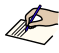 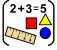 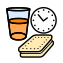 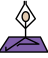 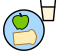 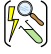 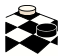 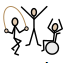 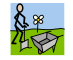 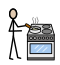 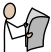 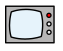 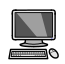 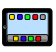 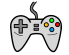 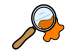 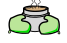 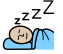 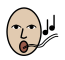 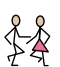 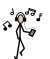 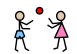 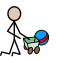 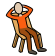 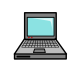 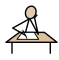 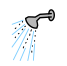 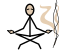 Week X learning at home timetableTime Time Time Time Time TimeTime Time Monday Tuesday Wednesday Thursday Friday 